Портфолиоseo-текстытексты для лендингапродающие текстыновостистатьи для блогов, посты в соцсетяхSEO-текстыПримеры текстов:2014 год.Теплый полКак подобрать правильный и дешевый теплый пол? Этот вопрос рано или поздно встает каждым человеком, который стремится сделать свою жизнь комфортнее, а дом – теплее. Подходит ли теплый пол для деревянного дома или дома с деревянными перекрытиями?Вопросов, как правило, действительно много. В этом разделе Вы найдете ответы на часть из них.Виды современных систем теплого полаПереходя от утепления помещения различными напольными покрытиями к технологичным системам теплого пола, важно знать, какие виды этих систем предложены на рынке:1. 	Водяной теплый пол. Горячая вода от котла или центрального отопления (классическая система) либо от греющего элемента в трубе (электро-водяная система) распределяется и циркулирует по системе труб, вмонтированных под напольное покрытие;2. 	Электрический теплый пол. Наиболее популярный вид подогрева пола благодаря ряду преимуществ:создается комфортный гипоаллергенный микроклимат;систему просто установить и использовать;долговечность конструкции;снижение затрат на обогрев помещения.Компания Stiebel Gorenje занимается продажей систем теплого пола и климатической техники от известных производителей: AEG, Stiebel Eltron, Gorenje. Далее – более подробная информация о характеристиках и видах систем электрического теплого пола.Технология укладки электрического теплого пола.Существуют различные по устройству системы электрического теплого пола:кабельные;пленочные;стержневые.Кабельные и пленочные электрические теплые полы легко устанавливаются под плитку и другие покрытия с высокой теплопроводимостью. Плюсы и минусы технологии монтажа кабельной или пленочной системы теплого пола под плитку:+ равномерный нагрев поверхности пола;+ долговечность использования;-трудности при поиске и ремонте неисправных участков.Рассматривая кабельные системы, выделим преимущество представленных в каталогах интернет-магазина компании Stiebel Gorenje нагревательных матов.Кабель в матах уже уложен и скреплен специальной сеткой, предусмотрена также система заземления. Устанавливать такой электрический теплый пол удобно и под плитку, непосредственно в плиточный клей, и на старую стяжку, при монтаже под ламинат и другие напольные покрытия.При ремонте участок сетки с неисправным кабелем меняется на работающий участок. Без долгих поисков точного места поломки кабеля.Нагревательные маты не требуют стяжки, это снижает цену  монтажа и делает возможным укладку матов в помещениях нестандартной планировки. Достаточно отмерить необходимую площадь сетки с кабелем, расстелить ее без накладок и перегибов. После этого система теплого пола через терморегулятор подключается к эл. сети.Установка электрического теплого пола в помещениях с повышенной влажностью – в бане или ванной – требует выноса терморегулятора за их пределы.Электронное управление теплым полом через терморегулятор позволяет установить нужную температуру кабеля, чтобы защитить материал покрытия от деформации и увеличить экономичность системы.Преимущества покупки системы теплого полаВ интернет-магазине компании Stiebel Gorenje Вам доступны электрические теплые полы различной стоимости. Выбрав теплый пол подходящей расценки и площади (м2), обратитесь к специалистам нашей компании. Вы сможете купить оптимальную модель электрического теплого пола и оцените преимущества системы:экономию на отоплении до 20%;доступную стоимость и простоту монтажа;комфортный режим обогрева помещения;гарантию на кабель – 10 лет.Достоинства теплого пола доступны независимо от Вашего месторасположения. Наша компания предлагает честные цены без накруток на электрические теплые полы в Москве и регионах. 2017ТЕКСТ НА ГЛАВНУЮh1 Жалюзи на пластиковые окна в КалининградеЖалюзи на пластиковые окна - оптимальное решение с точки зрения практичности и эстетики. Качественная продукция позволит воплотить проект интерьера с точностью до детали или просто создать уют в вашей квартире. Поэтому особенно важно найти правильный магазин в Калининграде, в котором будет широкий выбор. Магазин, в котором вы сможете найти и купить жалюзи на пластиковые окна европейского качества, подходящей цены, конструкции, цвета и фактуры. Компания DEKON занимается производством и продажей различных видов рулонных штор и жалюзи в Калининграде. Материалы закупаются у ведущих производителей Европы. Мы гарантируем качество и точную реализацию ваших идей. Сообщите детали заказа по тел.: +7 (4012) 201-056.     
h2 Почему вам нужны жалюзиЖалюзи на окна - это не только деталь интерьера, но и надежная защита от солнечного света. С развитием строительства офисных зданий, возрастает необходимость оборудовать деловые помещения презентабельной мебелью и функциональными элементами - от техники до штор. Вы сможете:создать элегантный интерьер дома и офиса;регулировать уровень освещенности - даже полностью затемнять помещения при необходимости;экономить время и силы на обслуживание;закрыть комнату или кабинет от посторонних глаз;подобрать вариант занавески для нестандартного окна - например, на мансарде.Этот список можно продолжить. В зависимости от нужд и окон мы подберем подходящий вариант штор, поэтому купить жалюзи в Калининграде в DEKON - просто и выгодно. Оформите заявку на сайте и вам перезвонит наш специалист. h2 Материалы и ценыВ формировании цены на жалюзи определяющим фактором являются материалы и технологии. Мы используем материалы, которые с самого первого этапа проходят тщательный отбор и обработку. Поэтому их качество не вызывает вопросов ни у поставщиков, ни у нас, ни у клиентов. При этом мы предлагаем купить жалюзи в Калининграде по ценам уровня рыночных. Никаких накруток и необоснованных доплат. Только современные надежные материалы по адекватной стоимости. Разнообразная цветовая гамма, различные фактуры и легкость в обслуживании - то, что вы получаете, выбирая DEKON. Заказать жалюзи и купить качественные шторы в Калининграде вы можете по тел.: +7 (4012) 201-056.  h2 Оформить заказЕсли нужно купить жалюзи на окна, важно не просто представлять то, чего вы хотите. Необходимо проанализировать рынок Калининграда, цены жалюзи на окна и найти компанию, которая сможет воплотить вашу идею в жизнь за приемлемые деньги. Всё это - о DEKON. У нас вы можете заказать любые жалюзи на окна и получить полное сопровождение процесса изготовления. Просто позвоните, уточните цены и другие параметры и оформите заказ!  ГОРИЗОНТАЛЬНЫЕ ЖАЛЮЗИh1 Горизонтальные жалюзи в КалининградеКогда мы говорим о жалюзи, горизонтальные конструкции - первое, что приходит в голову. Они способны создать нужную атмосферу в любом помещении: офисном или жилом. Доступная стоимость, универсальность и разнообразие позволили горизонтальным жалюзи получить широкое распространение в оформлении интерьеров бизнес-центров, отелей, квартир и домов. Компания DEKON в Калининграде предлагает купить современные и качественные горизонтальные жалюзи на пластиковые окна. Поставщики материалов - бренды, признанные в Европе и мире, поэтому мы можем гарантировать надежность каждого изделия. Оформите заказ по тел.: +7 (4012) 201-056 или через форму на сайте. h2 Особенности горизонтальных жалюзиГоризонтальные жалюзи на окна - конструкции, которые смотрятся уместно практически в любом интерьере. Они практичны и удобны в эксплуатации. Вот далеко не полный список их особенностей, которые становятся вашими преимуществами: жалюзи могут быть разных размеров: до 4 м в ширину и 3,5 - в высоту;при мойке окон поднятые ламели совершенно не мешают;универсальны - подходят для пластиковых и деревянных окон;просты в управлении;подходят для окон разных форм и размеров.Некоторые модели горизонтальных жалюзи на окна, в частности, алюминиевые, лучше сочетать с ламелями из других материалов. Это придаст вашему дому совершенно новый облик. Мы предлагаем большой выбор материалов и расцветок в Калининграде! Расскажите о вашем видении интерьера и получите оригинальное решение для окна!  h2 Материалы для производства
О материалах для горизонтальных жалюзи: алюминиевые ламели - это не далеко не все. Несмотря на все достоинства алюминия, такие как легкость, тонкость, компактность, есть другие материалы, на которые стоит обратить внимание. Это дерево, текстиль, пластик. Если у вас деревянные рамы, горизонтальные жалюзи подойдут и для них. Конструкцию можно разместить между стеклами. Механизм управления выводится через раму - регулировать освещение в помещении можно, не открывая окна. Это позволит освободить подоконник и облегчить уход за окнами, а также придать интерьеру уникальные черты. Вариантов изготовления и размещения много, выбрать и купить подходящий помогут сотрудники DEKON в Калининграде. Проконсультируйтесь по подбору нужного материала со специалистами!h2 Цена и оформление заказаЦена горизонтальных жалюзи отвечает требованиям разных бюджетов. Большая база материалов и дизайнерских решений позволяют компании DEKON в Калининграде предлагать клиентам купить приемлемые по стоимости изделия. Комплектующие и ламели отвечают европейским стандартам качества. Об этом мы рассказываем здесь. Заказать горизонтальные жалюзи от DEKON в Калининграде вы можете на нашем сайте или по тел.: +7 (4012) 201-056.   СТАЛЬДВЕРЬСЕРВИСh1 Двери в тамбурХолодные подъезды многоэтажек, проявления вандализма в лифтах и других местах общественного пользования наталкивают на мысли о необходимости укрепить безопасность жилища. Тамбурные двери от компании "СтальДверьСервис" вам в этом помогут! Отделить частное от общественного, защитить ваше имущество и просто сделать дом уютнее - сделать это проще с нами! Мы предлагаем выгодно купить качественные металлические двери от производителя. Звоните! Тел.: +7 (495) 641-64-54.h2 Основные цели установкиДаже специализированная служба охраны с группами быстрого реагирования, сигнализациями и тревожными кнопками не всегда способны обеспечить должный уровень защиты. Двери в тамбур смогут. Они станут еще одной преградой перед злоумышленниками. Чем внушительнее изделие, тем выше шанс, что один внешний вид отпугнет преступников. Согласитесь, стальная поверхность выглядит более неприступной, чем деревянная или с покрытием из дерматина.Усилить ощущение безопасности, безусловно, важно. Но есть и другие цели установки тамбурных заграждений:1)    желание обустроить пространство подъезда - под вещи, мебель, прихожую;2)    необходимость утеплить квартиру: борьба со сквозняками - часть быта миллионов россиян;3)    защита от шума: чтобы не слышать то, что происходит на лестничной клетке или скрыть личную жизнь от случайных прохожих, лучше поставить дополнительную преграду.Как показывает опыт нашей компании, причин заказать тамбурную дверь - множество. Мы готовы подобрать оптимальный вариант изделия и набор фурнитуры персонально под ваш случай.h3 Особенности заказа (финансовые и юридические тонкости)Установка двери в подъезд на площадку становится проще, если у вас есть единомышленники. В первую очередь, соседи. С ними будет легче в финансовом плане. Цена тамбурной двери не станет большим ударом для бюджета. Но всё-таки лучше заплатить в 2 раза меньше.Соседи - не единственные люди, поддержкой которых нужно заручиться. Придется познакомиться со всеми жителями других подъездов. И не только. Итак, о разрешениях и других бумагах:●     вам потребуется согласие жильцов дома. Варианта здесь 2: общедомовое собрание или поквартирный обход;●     необходимо соблюсти требования пожарной безопасности;●     придется получить согласие управляющей компании, которой нужен доступ к приборам учета и коммуникациям;●     перепланировка должна быть согласована с муниципалитетом.В России принято сначала делать, а потом задумываться о формальностях. "СтальДверьСервис" предупреждает: на дверь в тамбуре не установлен срок давности. Поэтому в любой момент ее могут демонтировать, а собственника - оштрафовать.h2 Виды тамбурных дверейПри выборе вы можете рассчитывать на различные двери для тамбура. Это:1)    изделия с одной сплошной створкой;2)    двустворчатые металлические общие двери, одна из частей которых значительно уже другой. Полностью створки открываются, если необходимо пронести крупногабаритную мебель или технику;3)    решетчатые заграждения, которые обеспечивают нужный барьер от подъезда, но не отличаются эстетичностью;4)    комбинированные изделия.Наша компания рада предложить вам двустворчатые модели с разнообразными вариантами внешней и внутренней отделки, а также решетчатые и технические заграждения из металла (для нежилых помещений).h2 Преимущества продукции "СтальДверьСервис"В нашем интернет-магазине вы можете купить двустворчатые двери в тамбур, которые изготавливаются на современном оборудовании. Именно собственное производство позволяют нам предлагать цены ниже среднерыночных.Мы изначально понимали, что выделиться из ряда конкурентов получится только предоставляя недорогую и качественную продукцию. Этот принцип был успешно реализован. Доказательство - сотни довольных клиентов."СтальДверьСервис" продолжает улучшать сервис и совершенствовать производственные процессы, чтобы покупка тамбурных заграждений была для вас приятной и выгодной. Доступна гарантия на все изделия до 5 лет. Мы не только продаем качественную продукцию, но и готовы ответить за ее функциональность - финансами и репутацией. Поэтому нам доверяют.h2 Почему лучше выбрать двустворчатые моделиКак правило, одна сторона таких конструкций закрепляется специальными защелками. Другая - более широкая. Она постоянно используется, ее ширина обычно составляет порядка 90 см.Двустворчатые тамбурные двери более комфортны в эксплуатации. К их достоинствам относятся:●     простота увеличения проема при доставке мебели и бытовой техники. Достаточно открыть узкую часть и проход свободен;●     легкость ежедневного использования: ширина створки чуть меньше метра, поэтому она не загромождает проем, не мешает соседям и открыть ее очень просто даже детям;●     возможность монтажа различного дополнительного оборудования - от глазков до цепочек и замков;●     надежность конструкции: 4 степени защиты позволяют выбрать не только по стоимости, но и по уровню безопасности.Купив такую дверь в тамбур, вы получите большой выбор покрытий, отделки и запорных элементов. Обратитесь к нашим менеджерам для оформления заказа!h2 Подбираем фурнитуруПокупка тамбурной двери - не панацея. Чтобы довести до совершенства смонтированную конструкцию, требуется приобрести качественную фурнитуру. Дешевые механизмы не смогут обеспечить удобство эксплуатации и продлить срок службы. Подходите к подбору максимально ответственно:●     петли должны выдерживать большие нагрузки;●     замок лучше выбирать сложный и незаметный;●     через дверной глазок должно быть видно большую часть лестничной клетки.Все чаще вместо глазка устанавливается видеокамера, а внутри квартиры - монитор с динамиком и микрофоном. Это - особенно безопасный вариант, если в доме есть ребенок, который время от времени остается один.Разумеется, набор в огромной степени индивидуален. Наши специалисты готовы проконсультировать вас по возникшим вопросам.h2 Оформляем заказЗаказать двери на площадку подъезда просто. Вызовите замерщика компании, который на месте расскажет о вариантах именно для вашего тамбура и подъезда. После заключения договора и внесения предоплаты специалисты приступают к производству. Сроки изготовления - от 2-х до 4-х дней. Готовое изделие мы доставим в любое удобное место и время. Звоните: +7 (925) 814-02-71! Тексты для лендингаПроект "Поток"Что такое проект «Поток»Всё просто. Вы хотите жить лучше – мы помогаем. Ваши мечты и цели – это продолжение вас. Мы даем инструмент воплотить их в реальность, ваше решение – использовать его или нет. Проект «Поток» - это действенные практики, которые помогут вам изменить себя, свое окружение, притягивать деньги и успех.Вы овладеете техниками гипноза и научитесь их применять. Вы преодолеете блоки и реализуете свой потенциал. Мы применяем гипноз, проективную психологию, ментализм, эзотерику, а также неошаманские методики. Всё, что помогает нам достичь результата – реального развития вашей личности.Методика «Поток»Методика «Поток» - это, прежде всего, раскрытие силы подсознания. При помощи нескольких тренеров вы научитесь правильно использовать ресурсы – внутренние и материальные. Определение истинных желаний и потребностей, а также способов их реализации, то, чему учат на бесконечных курсах личностного роста – мы покажем, как заставить методики работать на вас.Вы получаете круглосуточное сопровождение тренеров, домашние задания и обсуждение проблем, с которыми сталкиваетесь при их выполнении. Проект основан не на изучении, а на применении практик – поэтому он успешен и дает гарантированный результат.Наша МиссияПроект «Поток» - это способ изменить свою жизнь. Загляните в себя и вы найдете неиссякаемый источник энергии. Мы расскажем, как ее применить, какие техники использовать, чтобы добиться успеха, быть по-настоящему счастливыми и успешными людьми, а главное – достичь поставленных целей. «Поток» - это место, где человек становится творцом своей жизни. Творцом, который понимает, чего он хочет и как этого достичь. Который верит в свои возможности и в то, что они безграничны. Вы можете всё. Поверьте и присоединяйтесь.Часть с мозгомРазвитие интуицииИнтуиция – способность подсознания предвидеть ход событий. Откройте свое подсознание: вы сможете принимать решения, зная их последствия.ВзаимодействиеПоняв свои возможности, вы будете притягивать деньги, успех и нужных людей. Научитесь взаимодействовать с собой – и получайте от мира всё!ПредназначениеСомнения о месте в мире и сожаление о несделанном исчезнут, когда вы научитесь ставить правильные цели и отбросите навязанные желания.Трансовые практикиВы научитесь применять гипноз и трансовые практики – на себе и окружающих. Это – действенный метод избавления от дурных привычек, болезней и фобий.Достижение целейДелать всё, для достижения цели. Хватит ждать! Создавайте свой собственный путь к истинной цели, исполняйте мечту!Работа с энергиейВнутри – безграничная энергия. Преодолейте внутренние преграды, научитесь взаимодействовать со своей энергией. Вы почувствуете улучшение здоровья и благосостояния.А чего хотите вы?1.       Жить лучше, чем теперьЖить лучше – это значит, быть более успешным в карьере или личной жизни. Купить новую машину или начать больше времени проводить с семьей. У каждого человека – свои цели и желания. Мы поможем определить истинные и навязанные и направим на нужный путь.2.       Не испытывать проблем с финансамиПравильное управление с собственным телом, изменение себя и окружения позволят вам научиться притягивать нужные знакомства, деньги и успех. Хотите быть финансово независимыми – записывайтесь в проект!3.       Достичь своих целей и понять, как правильно ставить новыеПоставить цель бывает сложнее, чем ее достичь. А в достижении часто мешают внутренние барьеры, комплексы и фобии. Преодолеваем себя и учимся разрушать блоки, которые отделяют нас от мечты. Конечно, мечтать не вредно, но не всю жизнь.4.       Укрепить здоровье и всегда чувствовать себя хорошоПонимание состояния тела поможет вам больше проецировать энергию на окружающий мир. Но именно правильное взаимодействие с энергией тела позволяет наладить работу систем организма, повысить общий тонус. Вы узнаете, что именно портит ваше самочувствие и как с этим бороться.5.       Развиваться во всех отношенияхВнутренняя гармония и правильное использование потоков энергии позволят познать себя самого и свою роль в мире. Будьте создателем, а не потребителем. Стройте новое – свой путь, свою жизнь, свой успех, свое счастье. Специальные практики помогут вам достигать особых состояний, в которых вы можете больше – проводить важные переговоры, совершать сделки, проходить собеседования и т. д. Ваши возможности безграничны – и мы поможем вам их раскрыть.6.       Достичь лучшего качества жизниЖить лучше здесь и сейчас – естественное желание каждого человека. В этом поможет совокупность методик по взаимодействию с подсознанием и окружающим миром. Развивайте интуицию, осваивайте практики гипноза и неоэзотерики в рамках проекта «Поток». Они заставят работать методики личностного роста и принесут ощутимый результат.Новые возможностиУчастие в проекте «Поток» уже приняли 1000 человек. Они изменили свою жизнь, стали теми, кто делает и достигает. После проекта человек совершает «квантовый скачок» - он добивается целей в десятки, сотни раз быстрее. В обычной жизни не всегда хватает сил и времени на то, чтобы перевести дух от рабочего дня. Эзотерические практики, которые мы преподаем на занятиях, позволят восполнять затраченную энергию, ресурсы, любовь. Поэтому, чем больше вы тратите – тем больше возвращается.Удобство и комфортВесь проект построен на том, чтобы у вас было достаточно времени на выполнение заданий и участия во встречах. Естественно, программой предусмотрен некий выход из «зоны комфорта». Но точно не в тех вопросах, которые касаются расписания встреч и прямых эфиров. Мы сделаем всё, чтобы показать вам то, чему научились у мастеров психологии, эзотерики и гипнологии. А также то, к чему пришли сами: многие приемы эзотерики, шаманизма, гипноза устарели, поэтому мы предложили свои – и они действительно работают!Команда «Потока»Команда «Потока» - это исследователи природы возможностей человека. Люди, которые делают этот мир лучше, используя неоэзотерические, неошаманские и гипнотические методики, а также проективную психологию. Метафорические карты, поиск ресурсов, преодоление барьеров, гипноз – мы научим вас менять себя и мир всеми доступными нам способами. Если не получится – мы вернем деньги за участие. Но за всю историю проекта не было ни одного случая, когда мы не достигли бы результата. «Поток» реально меняет жизни людей!Построение целиВы узнаете, как правильно строить цель и формулировать желания. Преодолевать препятствия – легко! Вы убедитесь в этом, достигая цели пошагово. Действуйте по четкой модели – и все будет возможным.Влияние внушений и манипуляцийВажный этап – отличить внушенное от истинного. Определить, кто и что вами манипулирует. Методики самогипноза и неоэзотерики помогут научиться управлять своим телом, пространством и окружением. От владения собой придет понимание влияния на других людей.Трансформация убежденийВаше превращение в личность, которая достигает целей. Инструмент – управление информацией вокруг вас, разграничение полезного и того, что мешает двигаться дальше. Избавление от ненужного. Понимание принципов влияния убеждений на личность.Гипнотические техникиВы узнаете, как применять гипнотические техники в жизни и достичь высот. Мы покажем механизмы воздействия на подсознание для борьбы с фобиями, вредными привычками, другими чертами, которые мешают вам быть лучше и успешнее. Эти методики – результат долгой работы с ведущими мастерами гипнологии, отточенный годами практики, в том числе – в рамках проекта «Поток».Взаимодействие и субличностьПритягивайте к себе успех, ресурсы, выгодные ситуации. Отталкивайте всё плохое. Вы овладеете нужными инструментами создания субличностей, действия от их лица. Мы подведем вас к понятию «квантовый скачок», к превращению от людей-потребителей к людям-созидателям, которые действуют и достигают.ФутерПроект «Поток» - это 10 000 людей, изменивших свою жизнь благодаря неоэзотерическим, гипнотическим и психологическим техникам. 19 стран мира, безграничные возможности развития личности. Будьте успешными с нами!Продающие текстыНаши преимуществаТкани и материалы на любой вкус 
Мы используем качественные материалы от производителей из Европы. Вы можете выбрать подходящие интерьеру фактуры и оттенки.Большой выбор продукции
Предлагаем действительно много решений для ваших окон. Не идите на компромисс: вы обязательно найдете то, что искали!Европейское качество материалов и механизмов
Их оценила вся Европа. Теперь передовые технологии, материалы и механизмы доступны в Калининграде. Настоящее качество - в деталях.Приемлемые цены
Мы добились того, чтобы соотношение “цена-качество” было максимально убедительным. Поэтому наши цены не обманут ваши ожидания.Каждый сотрудник - профессионал
Нужна рекомендация специалиста? Наши сотрудники развиваются вместе с отраслью, поэтому смогут ответить на любые ваши вопросы.О компанииDekon - это различные виды продукции для декорирования окон. Рулонные шторы, жалюзи, римские шторы, роллеты - каждое средство для зашторивания превращается в полноценную деталь интерьера, если использовать правильные материалы. Правильные - значит, качественные и разнообразные. Мы предлагаем множество фактур, материалов и цветов, из которых вы сможете выбрать единственно верный вариант для дома или офиса. В команде Dekon - фанаты своего дела. Регулярное участие в выставках европейского уровня позволяет нам одними из первых использовать новейшие технологии и улучшать качество работы. Вы сможете получить консультацию и помощь в подборе оформления окон, просто позвонив по телефону: +7 (4012) 201-056.Описание товара:Водонагреватель TGU50B6Нужна горячая вода? Обратите внимание на накопительный водонагреватель TGU50B6.Преимущества электрического  водонагревателя TGU50B6:быстрый нагрев воды;компактные размеры;возможность горизонтального монтажа.Качественная теплоизоляция сохранит постоянную температуру воды в баке надолго без подогрева.Модель TGU50B6 позволит максимально эффективно использовать пространство помещения, быстро получить 98 л смешанной воды температурой 40˚С для душа и бытовых нужд 2-х человек.Купив водонагреватель TGU50B6, вы сможете получать горячую воду в нужном количестве и при этом экономить ваши деньги.«ГазТурбоСтрой»: газификация и системы отопленияКомпания «ГазТурбоСтрой» в Калининграде предлагает свои услуги в газификации и монтаже систем отопления и горячего водоснабжения. Работаем с разными видами объектов:многоэтажными домами;промышленными предприятиями;дачными и садовыми обществами;частными домами;квартирами.В нашей компании вы можете выгодно купить котлы отопления от известных брендов Navien, Bosh, Westen, DD. Получите консультацию по нужному виду работ по тел.: +7 (4012) 611-627.Тепло и комфорт в дом, квартиру, на предприятиеРазвитие промышленности, строительство многоэтажных домов и расширение частного жилого сектора подразумевают и необходимость благоустройства этих объектов. Тепло и горячая воды – блага цивилизации, без которых невозможно нормальное функционирование предприятия, а также комфортное проживание в квартире или доме:Автономное отопление позволяет оптимизировать расходы на коммунальные услуги и повысить стоимость недвижимости. «ГазТурбоСтрой» предлагает системы автономного отопления «под ключ» - быстрый и выгодный способ сделать комфортным и уютным ваш дом.Газ в доме – то, без чего сложно представить жизнь в Калининграде и области. Мы проведем голубое топливо в дом, садовое общество, на предприятие. Устанавливаем надежные системы вентиляции и счетчики на газ. Во многих случаях газ заменяет электричество и помогает экономить на платежах.Надежные бойлеры обеспечат горячей водой независимо от сезонных отключений. Выгодное и рациональное решение для предприятий и домов. Современное оборудование от Bosch и DD.Профессиональные решения по газификации и теплоснабжению для жителей и предпринимателей – в компании «ГазТурбоСтрой». Подготовим качественный проект и воплотим его в жизнь.Заказать услуги по газификации и монтажу систем отопления в «ГазТурбоСтрой»Заказать услуги «ГазТурбоСтрой» просто – достаточно позвонить по тел: +7 (4012) 611-627 или лично прийти в офис по адресу: г. Калининград, ул. Красная, 115, 2 этаж, офис 207. Выбирайте качество, обращайтесь к профессионалам!   Новости«Парамоновские склады» в Ростове решено снестиЗдания «Парамоновских складов» в Ростове демонтируют в ходе подготовки к ЧМ по футболу 2018 г. - отмечается в докладе, опубликованном на сайте правительства Ростовской области.Проведенная экспертиза признала здания комплекса аварийными, поэтому планируется их снос и воссоздание уже без любимой горожанами купальни, при этом сумма инвестиций в проект составит 1 миллиард 240 миллионов рублей.Ранее сообщалось, что после реконструкции памятника федерального значения «Парамоновские склады» на его территории появятся отель, ресторан, SPA-центр, пешеходная зона и парковка.Группа Агроком построит набережную на левом берегу Дона в РостовеХолдинг «Группа Агроком», входящий в число крупнейших частных компаний России, претендует на строительство пешеходной зоны с пляжем и парком в Ростове на левом берегу Дона, сообщается на сайте правительства Ростовской области.Как заявил глава администрации Ростова Сергей Горбань, после получения всех необходимых разрешений весной 2016 года компания готова начать возведение пешеходной зоны на территории комплекса «Эдем».ООО «Группа Агроком» - российский холдинг с оборотом свыше 65 миллиардов рублей в год, ведущий деятельность в сферах розничной торговли и сельского хозяйства, а также табачной и пищевой промышленности и упаковочной индустрии.Статьи для блогов, посты в соцсетяхПока, Хонас! Превью к матчу «Ньюкасл» – «Эвертон»(http://www.sports.ru/tribuna/blogs/princerupertstower/875447.html )ПредисловиеРазделивший очки с аутсайдером и расположившийся на 17-том месте «Ньюкасл» против замыкающего 10тку «Эвертона», только что уступившего дома сенсационному лидеру. Интригует, не так ли? Особенно, если учесть, что "сороки" в последних трех играх не проигрывают, одолев по ходу дела отчаянно прогрессирующую молодежь из "Тоттенхэма" (2:1) и не оставив шанса харизматичному Клоппу "Ливерпулю" (2:0).Кстати, о поражении «ирисок» в матче с Лестером. Лично я с большой симпатией отношусь к «лисам», особенно на фоне провалов «Челси» и «ходячих мертвецов» Ван Гала. Даже несмотря на наше домашнее поражение, желаю им удачи.К тому же, хочется посмотреть на Гари Линекера в первой программе MOTD (Match of the day), если Варди и компания удержатся-таки на первом месте. В этом случае, если кто-то забыл, уроженец Лестера и экс-ириска обещал провести первый эфир нового сезона в нижнем белье. На каком еще серьезном канале, кроме МАТЧ!ТВ (ха-ха), мы такое увидим?Хотя никто не знает, на что способен Шнур. Особенно, если «Амкар» станет чемпионом или «Зенит» выиграет ЛЧ. (Пожалуйста, не надо).Но это – дело возможного будущего, пока же о том, что вполне реально.Новости из стана команд«Эвертон» в ожидании четверки игроков, которые, если и не могут окончательно и бесповоротно склонить чашу весов в пользу гостей, но вполне реально облегчат выбор состава на игры Boxing Day. Фил Джагелка, Брайан Овьедо, Джеймс МакКарти, Стивен Пиенар уже почти готовы к выходу на поле. Но в матче на Сент-Джеймс Парк придется обойтись без них, отметил Роберто Мартинес. Зато есть Ромелу Лукаку, Росс Баркли, Жерар Деулофеу, Лейтон Бэйнс… В общем, решить вопросы в отдельно взятой встрече есть кому.Что касается «Ньюкасла», то вратарь Тим Крул по-прежнему восстанавливается от травмы, его заменит Роб Эллиот, а вот Шейк Тиоте лазарет хозяев поля наконец покинул.Текущая формаВ последних трех играх «Ньюкасл» разжился 7мью очками, которые не дали ему оторваться от зоны вылета, но всё-таки наметили положительную тенденцию. Стив Маккларен мог бы и выдохнуть, но это «сороки» и работа только началась. Разнеся «Ливерпуль», «Ньюкасл» наверняка надеется на удачу в матче с другим представителем Мерсисайда, однако здесь не все так радужно для обитателей Сент-Джеймс Парка.Во-первых, «Эвертон» в этом сезоне на выезде проиграл лишь однажды (два месяца назад великолепному «Арсеналу») и, если бы не обилие ничейных результатов, был бы сейчас гораздо выше в таблице.Во-вторых, Ромелу Лукаку. Бельгиец рвет и мечет. Складывается впечатление, что хотя бы один бельгиец в АПЛ должен феерить. Пока Азар был занят свержением Моуриньо, Де Брюйне – выбором золотой мебели в золотом доме и воспоминаниями о ярком дебюте в Ман Сити, Бентеке – поиском перевода понятия «гегенпрессинг», именно Ром подхватил знамя своей сборной и расхваленного поколения.Как итог – восемь результативных матчей подряд. Впервые за 50 лет. Падет ли рекорд Дэйва Хиксона? Мы все надеемся, что да.В-третьих, Жерар Деулофеу. 9 голевых передач и 1 гол в 15ти матчах. Неплохо? Восхитительно! Вместе с Россом Баркли им по силам надолго обеспечить радость и спокойствие болельщиков на Гудиссоне. Немного наивно, но давайте не будем о деньгах и прочих Пересах. Рождество же.О заголовке наших ожиданияхПредыдущая встреча команд в марте 2015-ого закончилась разгромом «сорок» со счетом 3-0 (Маккарти, Лукаку, Баркли). Тот же расклад с заменой в итоговом протоколе Маккарти на Деулофеу меня бы вполне устроил. Здесь, помимо любви к ливерпульцам, играет «фактор Хонаса».Хонас Гутьеррес поразил меня с первого взгляда. Цепкий, страстный, заряженный и немного сумасшедший аргентинец был образцом игрока, которого хотели бы видеть в любой команде. Великий Марадона, возглавлявший сборную Аргентины, говорил: «У меня есть Месси, Маскерано, Хонас и ещё восемь игроков».Игрок, победивший рак. Игрок сборной Аргентины. Капитан команды. Человек, голевой пас и гол которого сохранили «Ньюкаслу» прописку в АПЛ в последнем матче прошлого сезона.Такой человек оказался не нужен команде. Контракт с ним продлевать не захотели. Кажется, даже Федуну такое не снилось.Я не злопамятный. Просто мне кажется, должна быть справедливость. При всем хорошем отношении к Маккларену, Вейналдуму, Крулу, не может быть всё хорошо у клуба, который так поступает. Только не в этом сезоне.Таким будет еще один оттенок предстоящего матча. В комментариях можете написать о ваших ожиданиях.В заключенииПоследние строки – всегда самые непростые. К счастью, я кое-что припас. Говоря о тех, кто в нашем составе сможет решить всё. Лейтон Бэйнс, дамы (если они среди нас есть) и господа, прошу любить и жаловать: (ссылка на видео)Посты в ВКhttps://vk.com/minizu2?w=wall-143040809_19 (просто необходимо посмотреть фото)А вы готовы к Форсажу?Дуэйн "Скала" Джонсон уже идет за теми, кто не купил билеты на Форсаж-8. Хотя...зачем покупать, если мы их разыгрываем! Вместе с IMAX, сегодня, в 19-00 в ТРЦ People's Park! Будет заезд настоящих героев на @minizu2 и только трасса определит победителя! Участвуй и побеждай! #minizu2 #IMAX #F8 #форсаж8 #гонки#машины_на_пульте_управленияhttps://vk.com/minizu2?w=wall-143040809_18 “Форсаж-8” - в кино уже завтра! Бесплатно с #minizu2! Долгожданная премьера очередного блокбастера “Форсаж” выходит под слоганом: “Их дороги расходятся”. На съемочной площадке сошлись такие “глыбы” Голливуда, как Вин Дизель (куда без него), Дуэйн Джонсон (“Скала”), Курт Рассел, Шарлиз Терон, Джейсон Стэйтем. Еще пара фактов о ленте: покойный Пол Уокер уверял Вина Дизеля, что Форсаж-8 будет снят, поэтому фильм называют еще и “от Пола”; 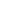 дату релиза один из продюсеров драмы, он же исполнитель главной роли, он же главный безусый нянь Голливуда Вин Дизель назвал еще в 2015 году, ошибившись (в пользу России) лишь на день - 14 апреля 2017 года. 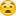 Что ж, ошибаются все, а у нас есть возможность погрузиться в мир моторов и качественных спецэффектов на день раньше: уже завтра Форсаж-8 стартует в кинотеатрах страны. Между прочим, у вас есть прекрасная возможность посмотреть продолжение великой саги в IMAX СОВЕРШЕННО БЕСПЛАТНО! Приходите в People’s Park на день рождения IMAX, участвуйте в Гонках на машинах на радиоуправлении и выигрывайте билеты в главный кинотеатр Улан-Удэ! В четверг, 13 апреля, в 19-00! Это ваш шанс, не упустите его! #people’spark #minizu2 #форсаж8 #F8 #IMAX